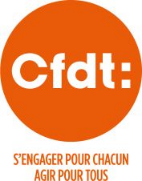 FORMULAIRE D’ADHESION						1/2Champs à compléterJe soussigné(e),M. 	Mme.             Prénom/Nom : Adhère au SNPDOS-CFDTInformations personnellesCoordonnées personnellesSituation et coordonnées professionnelleVos fonctions :  Agent de direction 	 Praticien conseil	  Cadre supérieurVotre cotisationMéthode de calcul : (Salaire annuel net imposable / 12) x 0,75%Le savez-vous ?La cotisation syndicale ouvre droit à un crédit d’impôt de 66%Les informations nominatives ont pour objet de permettre à la CFDT d’informer et de consulter ses adhérents. Elles ne peuvent pas être communiquées à l’extérieur de la CFDT. Chaque adhérent possède un droit d’accès, de contestation et de rectification des données le concernantMandat SEPA									2/2Le « mandat de prélèvement SEPA » est le nouveau document officiel qui remplace désormais l’autorisation de prélèvement au niveau européen (SEPA). En signant ce formulaire de mandat, vous autorisez :A/ la CFDT à envoyer des instructions à votre banque pour débiter votre compte ; B/ votre banque à débiter votre compte conformément aux instructions de la CFDT. Vous bénéficiez du droit d’être remboursé par votre banque selon les conditions décrites dans la convention que vous avez passée avec elle. Toute demande éventuelle de remboursement devra être présentée : • dans les 8 semaines suivant la date de débit de votre compte pour un prélèvement autorisé ; • sans tarder et au plus tard dans les 13 mois en cas de prélèvement non autorisé.Champs à compléterM. 	Mme.             Prénom/Nom : AdresseCoordonnées du compte Identification internationale du compte bancaireCode internationale d’identification de votre banque
DomiciliationType de paiement :  Paiement récurrent /répétitifNom de naissance :Date de naissance :N° et voie :     Complément d’adresse :     Code postal :Commune :Téléphone personnel:   Mel personnel:  Nom Employeur :   N° et voie :     Complément d’adresse :     Code postal :Commune :Téléphone Pro.:   Mel Pro. :  Votre salaire annuel net imposable (N-1) :  Montant de votre cotisation mensuelle :N° et voie :     Complément d’adresse :     Code postal :Commune :PaysN° IBANFRRIBNom de l’agence     Nom du syndicat CFDT créancier   SNPDOS CFDTSNPDOS CFDTSNPDOS CFDTICS (Identification créancier SEPA)    FR88ZZZ254894FR88ZZZ254894FR88ZZZ254894Adresse     47/49 AVENUE SIMON BOLIVAR47/49 AVENUE SIMON BOLIVAR47/49 AVENUE SIMON BOLIVARCode postal :75019Commune :PARISPays  FRANCE